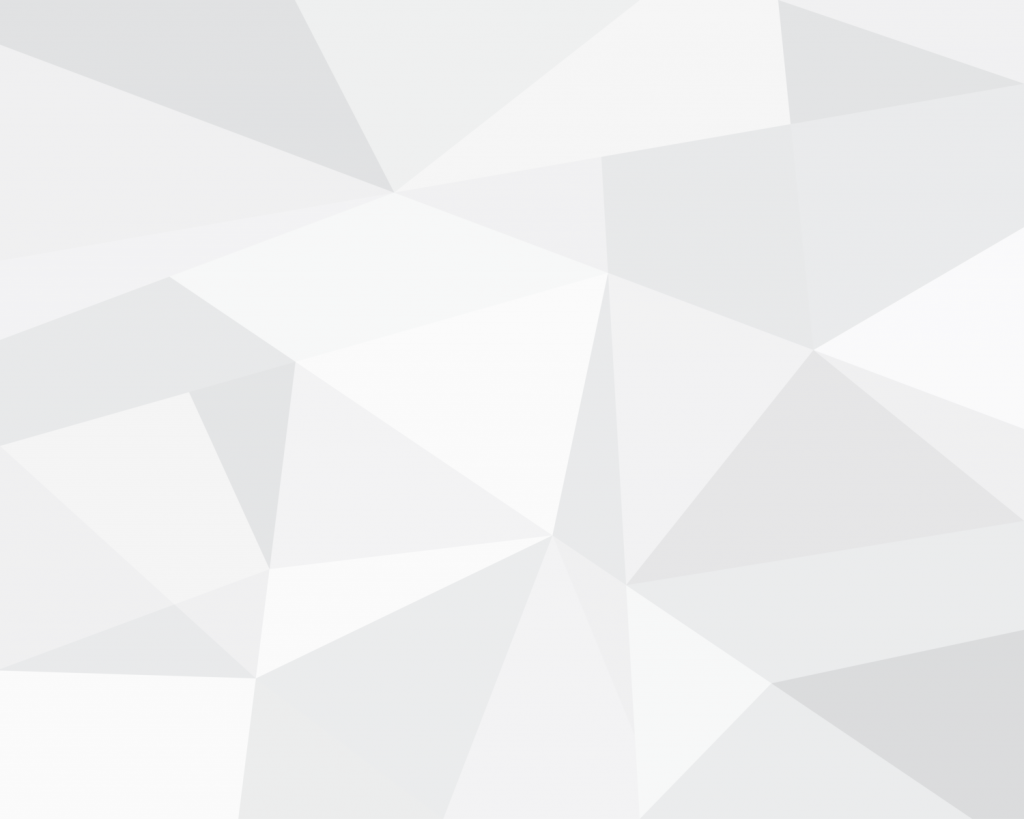 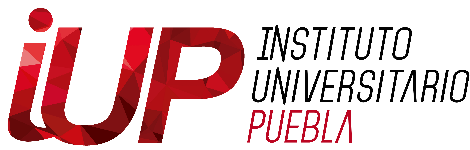 ASUNTO: REGISTRO PARA OPCIÓN DE TITULACIÓN POR MEMORIA DE EXPERIENCIA PROFESIONAL MTRO. GUSTAVO SANTIN NIETODIRECTORPRESENTEEl que suscribe C.  ______________________________________egresado de la generación ___________, solicito mi trámite de titulación sea por: MEMORIA DE EXPERIENCIA PROFESIONAL O TESINA.              .Sin otro particular, le protesto la seguridad de mi distinguida consideración.Heroica Puebla de Zaragoza, a _____ de ___________ de 2022.ATENTAMENTE___________________________________________DIRECCIÓN: ____________________________CORREO: _______________________________CEL: ___________________________________